Supplementary DataSupplementary Table 1. International Classification of Disease codes utilised in extracting the data regarding the listed co-morbidities, complications and procedures from the insurance database.Supplementary Table 2. Influence of pre-existing Heart Failure on stroke mortality in hospital (results of multivariable logistic regression with no HF as reference category; adjustments restricted to age, sex, co-morbid cardiovascular disease (hypertension, diabetes mellitus, dyslipidaemia, ischaemic heart disease, valvular disease, atrial fibrillation, other arrhythmias and peripheral vascular disease) and cancers. Results in bold are statistically significant (P < 0.01).Supplementary Table 3. Co-variates included in the multivariable models with the outcome of long-term mortality.*Variable was found to be non-concordant with the proportional hazards assumption and was modelled as a non-constant function of time using the Weibull distribution. ** Variable was found to be non-concordant with the proportional hazards assumption and was modelled as a non-constant function of time using restricted cubic splines with 5 degrees of freedom.Supplementary Table 4. Predicted values of the survival functions (presented as point estimates and 99% confidence interval values) for stroke type calculated for patients with and without co-morbid HF.*Hazard Ratio modelled as a function of time due to non-concordance with the proportional hazard assumption. Graph of the function illustrated in Figure 6Supplementary Table 5. Hazard Ratios of each transition, calculated for patients with HF (with no HF as reference).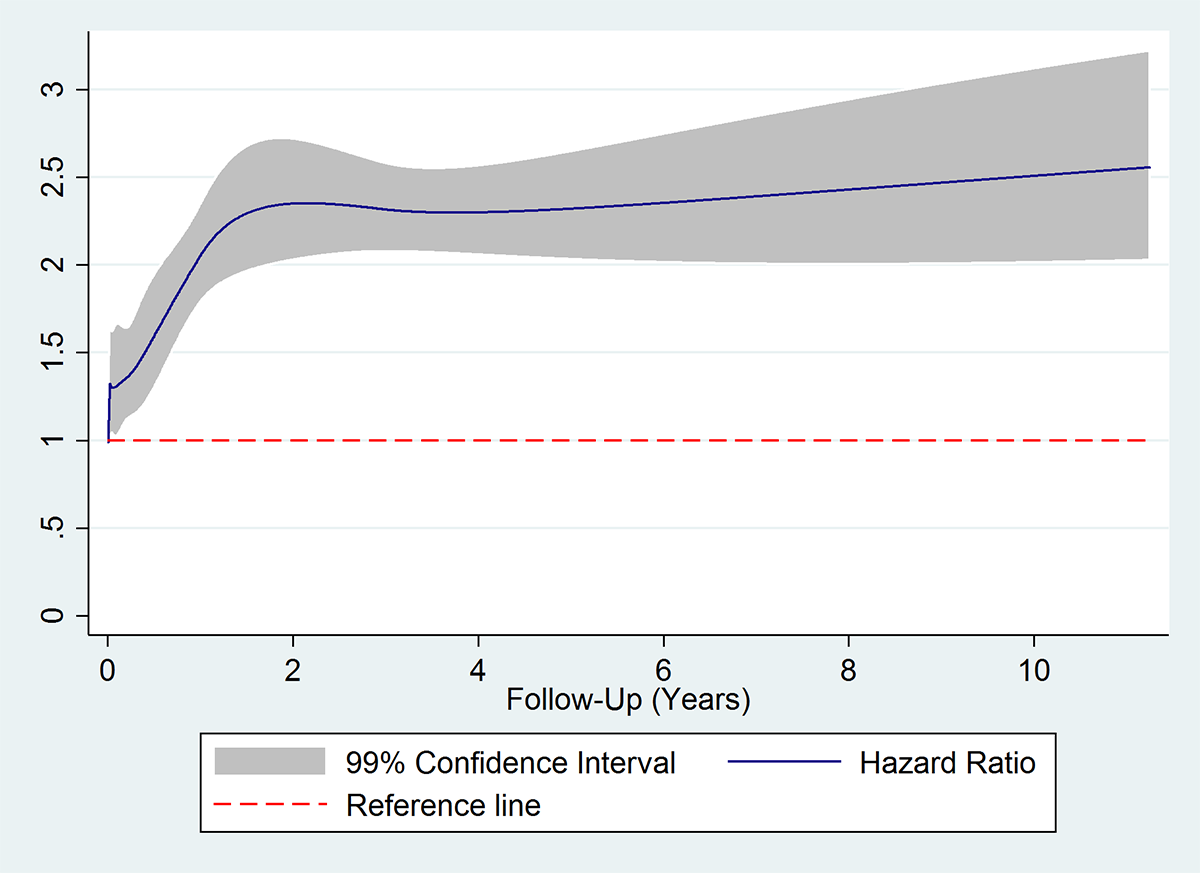 Supplementary Figure 1. The hazard ratio (HR) calculated for patients with intracerebral haemorrhage and co-morbid heart failure (with no heart failure as the reference category). The solid line represents the point estimate, whilst the shaded area is bound by the extreme values of the 99% confidence intervalSupplementary Figure 2. Predicted survival probability stratified by HF status. Separate calculations were performed for each stroke type. The solid line represents the point estimates in patients without co-morbid heart failure, whilst the dashed line represents the point estimates in patients with co-morbid heart failure. The shaded areas are bound by the extreme values of the 99% confidence interval for each respective point estimateSupplementary Figure 3. Flowchart of first-ever stroke patients admitted with Acute Ischemic Stroke (AIS) and Intracranial Haemorrhage (ICH) respectively.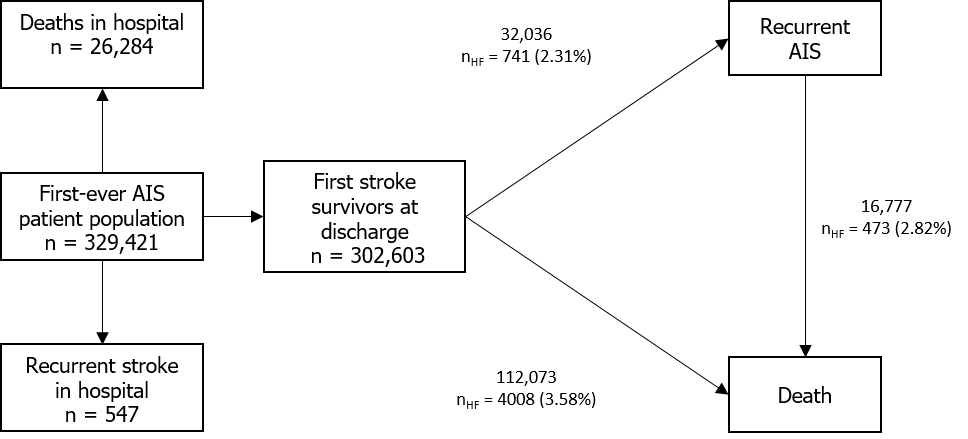 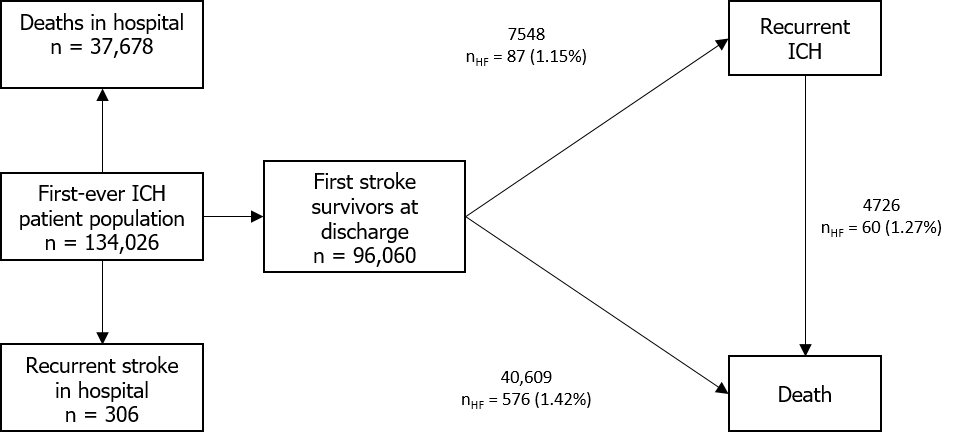 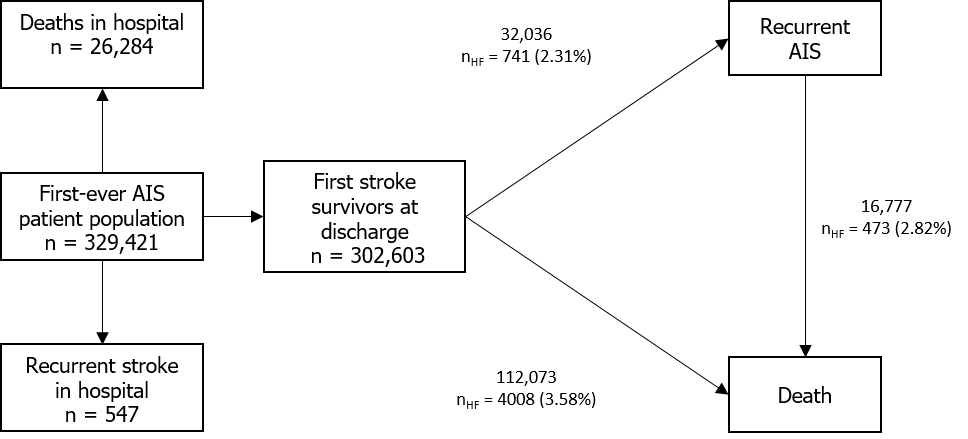 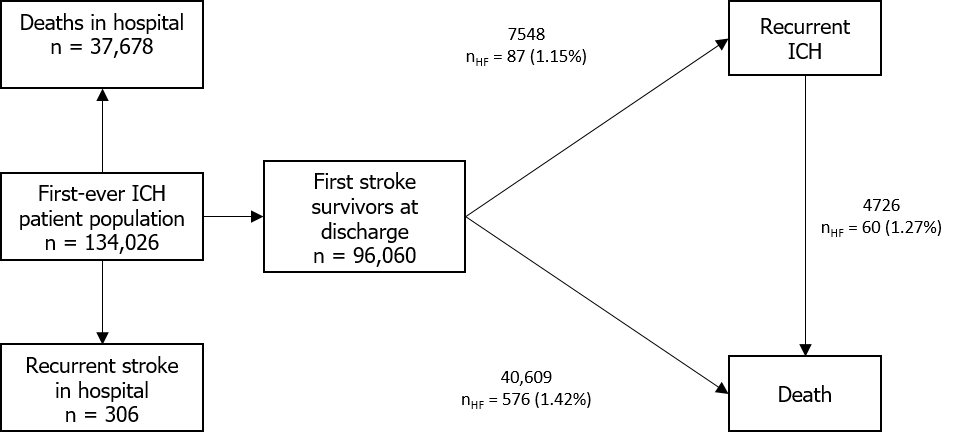 Supplementary Figure 4. Results of the sensitivity multi-state analysis adjusting only for age, sex, co-morbid cardiovascular disease (hypertension, diabetes mellitus, dyslipidaemia, ischaemic heart disease, valvular disease, atrial fibrillation, other arrhythmias and peripheral vascular disease) and cancers. Hazard Ratio (HR) functions were plotted against the post-discharge follow-up time. The solid line represents the point estimate, whilst the shaded area is bound by the limits of the 99% confidence interval. The dashed line represents the reference line (HR = 1).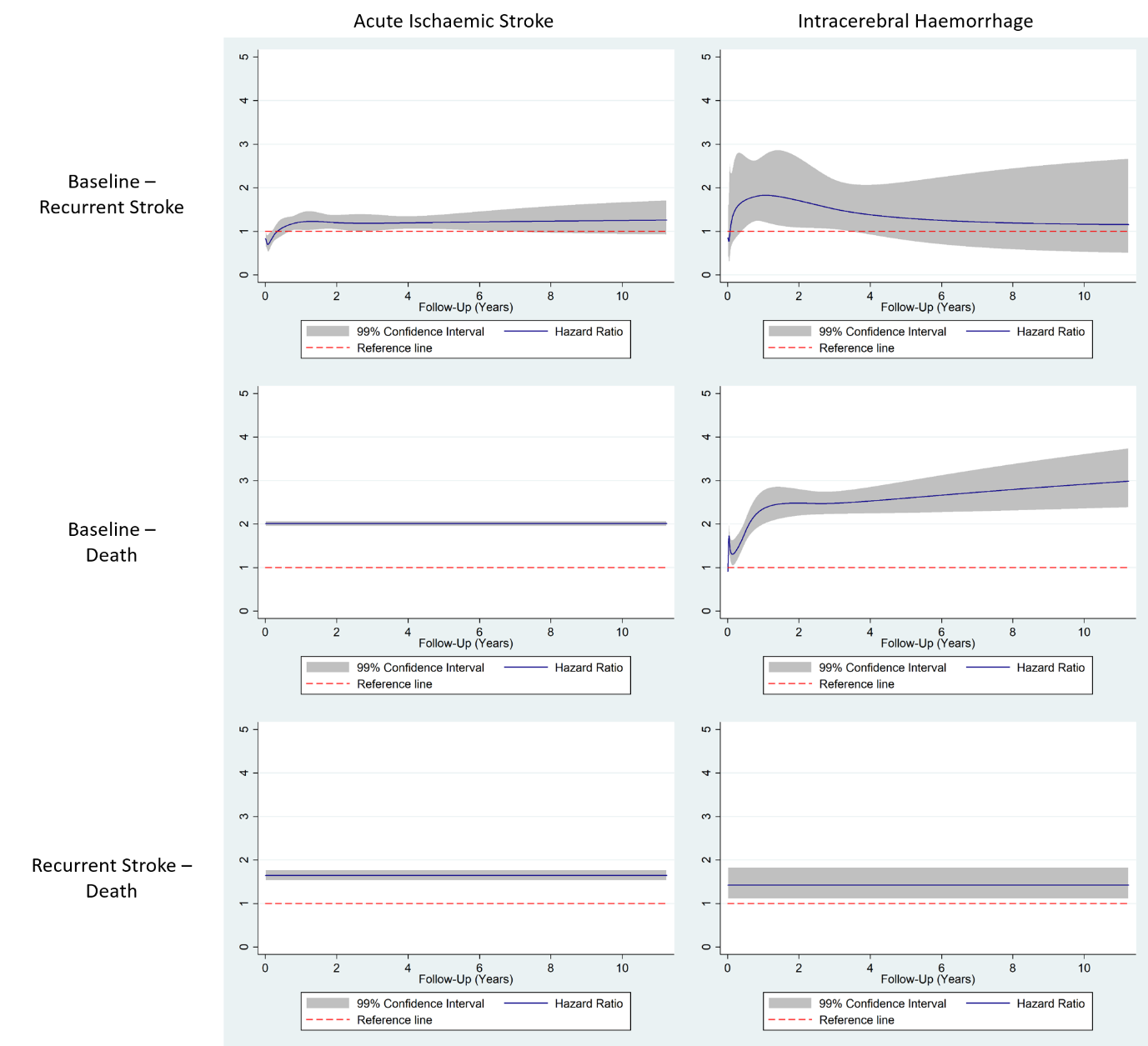 Disease classificationICD 10 codeAcute Ischaemic StrokeI63; I63.0; I63.1; I63.2; I63.3; I63.4; I63.5; I63.6; I63.8; I63.9Intracerebral HaemorrhageI61; I61.0; I61.1; I61.2; I61.3; I61.4; I61.5; I61.6; I61.8; I61.9Stroke of undetermined pathologyI64Heart FailureI25.5; I42.0; I42.9; I50; I50.0; I50.1; I50.9; I51.7HypertensionI10; I11.0; I11.9; I12.0; I12.9; I15.1; I15.2; I15.8; I15.9; Diabetes MellitusE10.9; E11.0; E11.2; E11.3; E11.4; E11.5; E11.6; E11.8; E11.9DyslipidaemiaE75.6; E78.0; E78.1; E78.2; E78.3; E78.4; E78.5; E78.6; E78.8; E78.9Ischaemic Heart DiseaseI20.0; I20.9; I25.0; I25.1; I25.2; I25.8; I25.9Valvular DiseaseI06.2; I061; I060; I05.2; I05.9; I05.1; I05.0; I07.1; I08.0; I08.1; I08.3; I09.9; I35.1; I35.2; I35.0; I34.2; I34.0; I34.1Atrial FibrillationI48Other ArrhythmiasI49.0; I49.1; I49.3; I49.4; I49.5; I49.8; I49.9; R00; R00.0; R00.1; R00.2Peripheral Vascular DiseaseI70.1; I70.2; I70.8; I70.9; I71.0; I71.2; I71.4; I71.9; I72.9; I73.9; I74.2; I74.3; I74.9; I77.1; I77.6CancersC11.9; C18.9; C20; C22.0; C22.1; C34.9; C50.9; C53.9; C61; C67.9; C73; C77.9; C78.2; C79.3; C79.5; C79.8Chronic Obstructive Pulmonary DiseaseJ42; J43.9; J44; J44.0Chronic Kidney DiseaseN18; N18.0; N18.1; N18.2; N18.3; N18.4; N18.5; N18.9; N19; Z99.2Liver DiseaseK70.1; K70.3; K71.2; K71.6; K72.0; K72.9; K74.6; K75.0; K75.8; K75.9; K76.0; K76.9; R18AnaemiaD50.0; D50.8; D50.9; D52.9; D53.1; D53.9; D61.9; D62; D63; D63.0; D63.1; D63.8; D64.8; D64.9Alcohol-related disordersF10.0; F10.1; F10.2; F10.20Neurodegenerative disordersF03; F03.0; G31.0; G31.1; G31.9FeverR50.8; R50.9HyperglycaemiaR73.0; R73.9HypoglycaemiaE16.1; E16.2Respiratory FailureJ96; J96.0; J96.1; J96.9PneumoniaJ13; J14; J15; J15.0; J15.1; J15.2; J15.4; J15.5; J15.6; J15.8; J15.9; J18; J18.0; J18.1; J18.2; J18.8; J18.9; J22SepsisA02.1; A40.1; A40.8; A40.9; A41; A41.0; A41.1; A41.2; A41.5; A41.8; A41.9; B37.7; E02; R65.2ShockR57; R57.0; R57.1; R57.8; R57.9Myocardial InfarctionI21; I21.0I21.4; I21.1; I21.2; I21.3; I22.9; I24.9Acute Kidney InjuryN10; N17; N17.0; N17.8; N17.9ComaE15; R40.2Pulmonary OedemaJ81ProcedureICD 9 codeMechanical Ventilation9390; 9670; 9671; 9672Tracheostomy311; 3129Gastrostomy4311Thrombolysis9910Echocardiography8872Death in hospitalDeath in hospitalOR [99%CI]P valueAll strokes1.86 [1.78-1.93]< 0.001Acute Ischemic Stroke2.46 [2.34-2.58]< 0.001Intracerebral Haemorrhage1.47 [1.35-1.60]< 0.001Stroke of undetermined pathology1.92 [1.62-2.28]< 0.001Acute Ischaemic StrokeIntracerebral HaemorrhageStroke of undetermined pathologyAgeSex**Heart Failure**Hypertension**Diabetes Mellitus***DyslipidaemiaIschaemic Heart Disease*Valvular diseaseAtrial FibrillationArrhythmias**Peripheral Vascular DiseaseCancersChronic Obstructive Pulmonary DiseaseChronic Kidney DiseaseLiver DiseaseAnaemiaAlcohol-related disorders***Neurodegenerative disorders*Fever*Hyperglycaemia*Hypoglycaemia*HF (10 year - Survival [99%CI])No HF (10 year -Survival [99%CI])Ischaemic17.92% [17.24% - 18.63%]37.28% [36.93% - 37.65%]Haemorrhagic18.87% [16.63% - 21.41%]38.6% [38.07% - 39.08%]Undetermined15.72% [14.30% - 17.27%]34.78% [34.15% - 35.42%]AISICHTransitionHR[99% CI]HR[99% CI]Baseline – Recurrent stroke**Baseline – death1.69[1.64-1.74]*Recurrent stroke – death 1.45[1.34-1.57]1.28[0.99-1.66]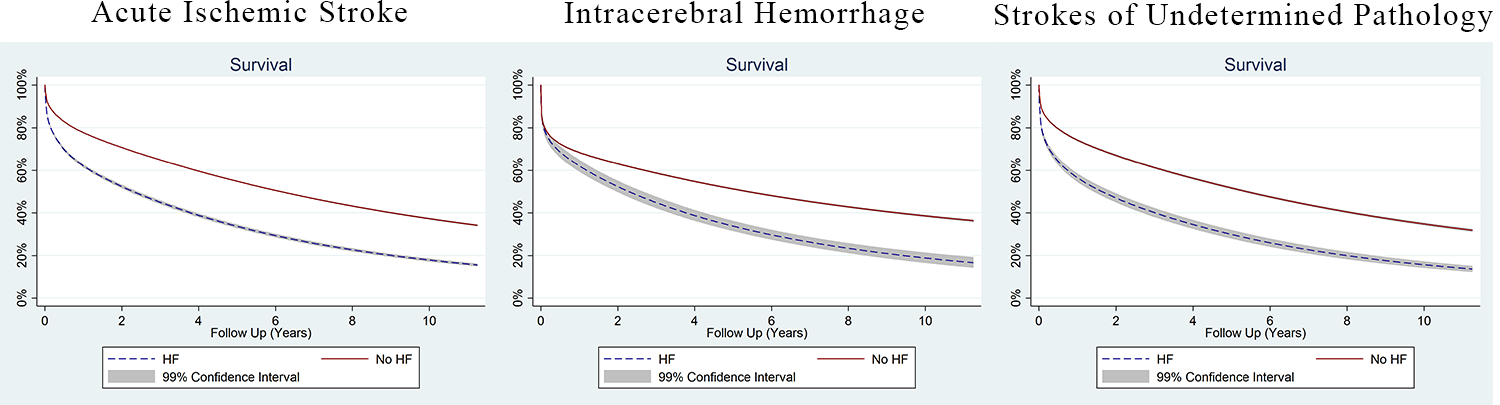 